Ақтөбе қаласының білім бөліміОтдел образования г. Актобе№ 15 «Жидек» мектепке дейінгі ұйымыДошкольная организация № 15 «Жидек»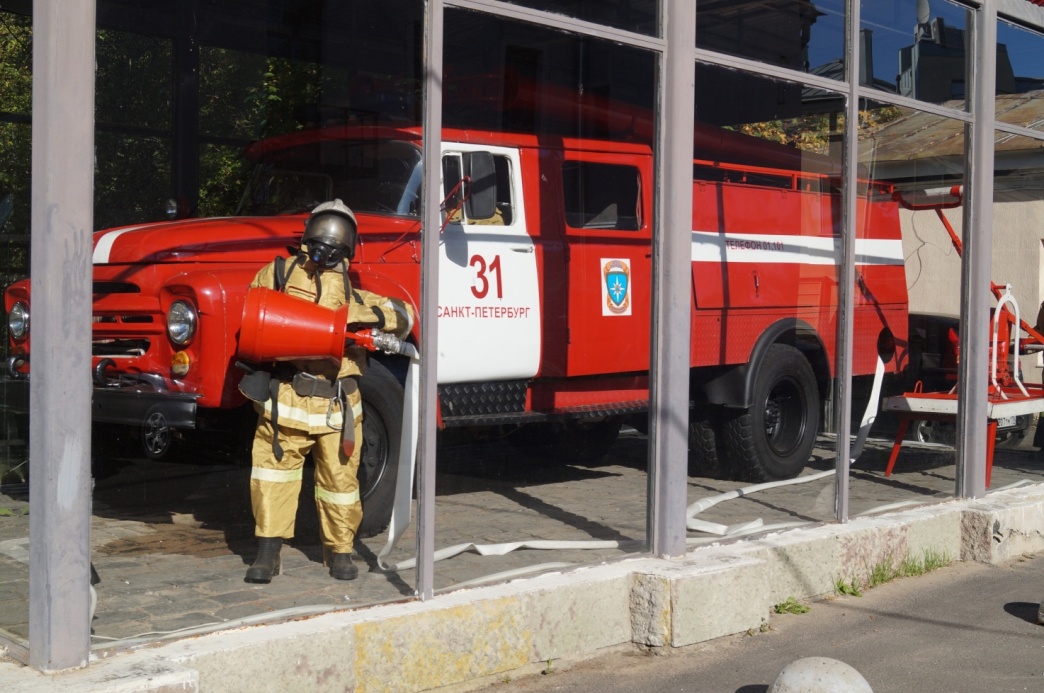 Участники проекта: дети, родители воспитанников,Воспитатель: Хорольская Т. В.Ақтөбе 2020Проект«Профессия пожарный»(групповой, информационно-творческий, краткосрочный)Цель:Формирование знаний о профессии пожарного в процессе совместной и самостоятельной деятельности детей, через погружение в реальные практические ситуации.Задачи: - Вооружить знаниями, умениями, навыками необходимыми для действия в условиях ЧС. - Поддерживать и развивать умение внимательно знакомиться с профессиями пожарной службы. - Способствовать умению детей презентовать перед детьми свои знания о профессиях, связанных с пожарной службой. - Развивать речевую и продуктивную активность детей в процессе проекта.- Воспитывать интерес и желание узнавать о профессиях пожарной службы, уважительное отношение к людям труда.Участники проекта:Дети старшей группы, воспитатель Хорольская Т.В., родители воспитанников.Предполагаемые итоги реализации проекта:1.Активизируется познавательная деятельность дошкольников, повысится интерес к профессии пожарного.2.Правила противопожарной безопасности выполняются осознанно.3.Изменится отношение родителей к проблеме проекта.4.Повысится компетентность педагогов по вопросам ранней профориентации детей в ДО.Актуальность проекта:    В детстве, наверное, каждый мальчишка мечтает быть пожарным, бороться с пламенем, бушующим на крыше дома. Вот мчится по улицам города машина, как огонь, красивая, быстрая, красная. Хорошо, если это учебная тревога. А если нет?!     Ведь с незапамятных времен огонь был спутником человека, надежно служил ему.      И сегодня без огня не обойтись: он с нами в праздники и в будни, он согревает и кормит нас. Но огонь бывает смертельно опасным, когда забывают об осторожном обращении с ним. По этой причине исчезли в языках пламени тысячи городов, бесценные творения, несметные богатства и сокровища, созданные миллионами людей. Огонь, выходя из повиновения, не щадит никого и ничего. Сталкиваются две силы – человек и огонь. Пожар не случайность, а результат легкомыслия и беспечности человека.     По статистике каждый шестой пожар в жилом секторе происходит по вине детей. В нашей стране от детских шалостей с огнем ежегодно происходит много пожаров. Они приносят материальный ущерб, травмируются, а иногда и гибнут люди и животные. А кто же приходит на помощь, когда случается пожар? Ответ прост. Это люди геройской профессии – пожарные.     Борцами с огнем люди становятся по призванию. Способность защищать и спасать других и каждый раз бесстрашно смотреть опасности в глаза – вряд ли можно назвать просто профессией. Профессия пожарного считается одной из самых важных в современном обществе. Подготовительный этап:1.Подготовить необходимый иллюстрированный материал для деятельности детей, детскую художественную и познавательную литературу, картины, видеоматериал.2.Подобрать материал для продуктивной деятельности детей.3.Совместно с родителями оформить собранную информацию в виде альбомов, буклетов, папок передвижек, стенгазет.4.Подобрать дидактические, подвижные, настольные игры.5.Заучивание пословиц и поговорок, отгадывание загадок.6.Первичное знакомство с правилами противопожарной безопасности.Реализация проекта:В процессе реализации проекта акцент делали на следующие ключевые моменты:1.Эффективное взаимодействие ребенка и взрослого, педагога и родителя, взаимодействие ребенка с группой сверстников.2.Создание наилучших условий для развития творческой мотивации и познавательного интереса у детей.Первый этап:1.Консультация для родителей на тему: «Проектный метод в деятельности дошкольной организации», вовлечение родителей воспитанников в образовательный процесс.2.Чтение детской художественной литературы:К.Чуковский «Путаница»С.Маршак «Пожар»В.Маяковский «Кем быть?»Я.Пишумова «Пожарная машина»С.Маршак «Кошкин дом»Л.С.Биламова «Пожарные»С.Маршак «Рассказ о неизвестном герое»Т.Фетисов «Куда спешат машины»3.Занятия познавательного цикла:1.«Пожарный герой»Цель: познакомить детей с профессией пожарного, показать значение и возможность этой профессии, формировать знания о правилах безопасности при пожаре.«Спичка – невеличка»Цель: Формировать представление детей о пожарных предметах, которыми нельзя самостоятельно пользоваться. Дать представление о том, что огонь может приносить не только пользу человеку, но и вред. Сформировать чувство опасности огня. Закреплять знания детей  о правилах пожарной безопасности.Второй этап:1.Беседа на тему: «Что такое профессия?»Цель: Дать представление о возникновении профессии. Учить логично отвечать на вопросы, предлагать варианты ответов. Воспитывать уважительное отношение к труду взрослых.2.Беседа на тему: «Труд пожарных»Цель: Закрепить знания детей о профессиях. Расширять знания о труде пожарных. Обогащать словарь детей за счет новых слов: насос, каска, противогаз, пожарный, огнетушитель.3.Беседа на тему: «Пожар и все, что с ним связано»Цель: Закрепить знания детей о профессии пожарного и технике, помогающей человеку тушить пожар. Углубить и систематизировать знания детей о причинах  возникновения пожара. Познакомить детей с номером «101». Научить звонить в пожарную часть по телефону.Третий этап:1.Во второй половине дня проведение досуга:«Вечер загадок и отгадок»«Пословицы, поговорки»2.Вечерний кинозал.Просмотр мультипликационных фильмов «Кошкин дом», «Путаница».3.Дидактические игры:1.«Кем быть?»Цель: закреплять и расширять знание детей о профессиях, об орудиях труда и его результатах. Формировать представление об общественной значимости труда представителей разных профессий, его необходимости. Закреплять представление детей о том, какими личностными качествами должен обладать человек той или иной профессии. Воспитывать у детей уважение и доброжелательное отношение к людям различных профессий.2.«Профессии»Цель: Закреплять знания о профессиях, прививать уважение к труду взрослых. Развивать логическое мышление, память, внимание, речь. Расширять словарный запас и кругозор.3.«Кому что нужно?»Цель: Упражнять в классификации предметов, систематизировать знания об инструментах, необходимых для людей разных профессий.4.Игровое упражнение «Кто что делает?»Цель: Закреплять действия людей определенной профессии.4.Подвижные игры:1.«Пожарные на учении»Цель: Закреплять умение детей влезать на гимнастическую стенку; развивать ловкость, быстроту; совершенствовать умение действовать по сигналу.                         2.«Тушение пожара»Цель: развивать быстроту реакции, ловкость, ориентировку в пространстве, внимание, выдержку; формировать чувство отваги, дисциплинированность, волю и стремление к победе, культуру поведения в быту.Четвертый этап:1.Совместная деятельность с родителями.Изготовление пожарного щита.Папки передвижки о противопожарной безопасности.Изготовление стенгазет.Подготовка костюмов к драматизации сказки «Кошкин дом».Видео слайды о профессии пожарного.2.Изобразительно-продуктивная деятельность детей:1.Рисование «Осторожно – огонь!»Цель:  Закрепить знания детей об огне и о правилах пожарной безопасности .Закреплять умение детей гармонично располагать рисунок на плоскости листаопределённой формы и размера. Развивать творческие способности. Развивать умение правильно выбирать средства художественной выразительности. Воспитывать самостоятельность.2.Аппликация «Пожарная машина»Цель: Познакомить детей с профессией пожарного, с пожарной машиной.Создавать из готовых форм пожарную машину, продолжать учить работать с ножницами, соблюдая технику безопасности. Развивать внимательность, терпеливость. Вызвать интерес к занятию. Развивать творческие способности. Воспитывать доброжелательное отношение друг к другу.Итоговая презентация проекта:1.Макет с информацией о работе участников проекта: «Профессия пожарный»2.Выставка альбомов, стенгазет, буклетов, папок передвижек, детских работ.3.Презентация проекта: драматизация сказки С.Я.Маршака «Кошкин дом»Особая педагогическая значимость проекта заключается в следующем:1. Дети группы расширили и углубили знания о профессии пожарного, о значимости, ценности этого труда.2. Некоторые дети научились составлять небольшие рассказы о профессии пожарного, уверенно презентовать их перед своими товарищами.4. Ежедневные обсуждения и рассматривание иллюстраций и фильмов о профессии пожарного, обогатило словарь детей, способствовало повышению их речевой активности.5. Проект способствовал воспитанию у детей уважение к труду взрослых, бережного отношения к окружающему6. Родители участвовали в поиске информации о пожарной службе вместе с детьми, помогли им составить и записать составленный рассказ, оформили доклад детей фотографиями и кроссвордами.7. Проект укрепил дружеские отношения между родителями и сотрудниками, способствовал желанию сотрудничать, помогать детям в его реализации.Данный проект привлек внимание детей к данной профессии, помог взглянуть на работу взрослых другими глазами, более уважительно относиться к их труду. Правильный выбор профессии определяет жизненный успех, поэтому мы очень надеемся, что в будущем наши выпускники выберут себе любимую профессию, доставляющую радость и приносящую пользу людям.Презентация проекта «Профессия пожарный»Дети под музыку входят в зал, здороваются с гостями.Вос-ль: Ребята, у нас сегодня необычная встреча, мы поговорим о профессиях. Р какой профессии мы будем говорить узнаете прослушав стихотворение.Вос-ль читает стихотворение Т.Шорыгиной «Мы – пожарные»:На машине ярко-краснойМчимся мы впередТруд тяжелый и опасныйНас пожарных ждет.Вой пронзительной сиреныМожет оглушить.Будем и водой и пеной Мы пожар тушить,И в беду попавшим людямСможем мы помочьС пламенем бороться будемМы и день и ночь!Вос-ль: О людях, какой профессии говорится в этом стихотворении?Дети: О профессии пожарного.Вос-ль: Верно, это пожарный. Нам стало интересно, как работают пожарные и мы решили более подробно узнать об этой профессии. Скажите, что такое профессия?Дети: Профессия – это труд, которому человек посвящает свою жизнь.Вос-ль: В чем же заключается работа пожарного?	Дети: Работа пожарного трудная, тяжелая, когда пожарные тушат огонь, они рискуют своей жизнью. Но их работа очень нужна людям.Вос-ль: Почему?Дети: Они тушат пожары, спасают людей, их вещи.Вос-ль: Почему пожарные должны быть сильными, ловкими, смелыми, закаленными?Дети: Пожарные выносят из пожара людей, работают в огне, в дыму, а это могут делать смелые, сильные люди.Ребенок: Пожарное дело – для крепких парней.Пожарное дело – спасение людей,Пожарное дело – отвага и честь,Пожарное дело – так было, так есть.Вос-ль: Какую одежду носит пожарный?Дети: Пожарный одевает комбинезон сшитый из специальной ткани, которая не горит в огне, на голове пожарного стальная каска, на ногах прочные удобные сапоги.Вос-ль: Какие машины помогают пожарным в борьбе с огнем?Дети: Им помогают пожарные машины с водой, с пеной, с механическими лестницами, насосами, чтобы качать воду.Вос-ль: Какие инструменты помогают тушить пожар?	Дети: Лопата, лом, топор, багор, огнетушитель.Вос-ль: Чем можно потушить пожар?Дети: водой, пеной, песком и т.д.Вос-ль: По какому номеру телефона нужно вызвать пожарную бригаду:Дети: 101.Вос-ль: А теперь узнаем умеете ли вы отгадывать загадки:1.Выпал на пол уголёк,Деревянный пол зажёг,Не смотри, не жди, не стой,А залей его: (водой)2.   С огнём бороться мы должны - Мы смелые работники,С водою мы напарники.Мы очень людям всем нужны,Так кто же мы?   (пожарники)3.   Если младшие сестричкиЗажигают дома спички,Что ты должен предпринять?Сразу спички те: (отнять)4.   Шипит и злится,Воды боится,С языком, а не лает,Без зубов, а кусает  (огонь)5.   Что дотронувшись едва,Превращает в дым дрова? (огонь)6.   Без рук, без ногК небу ползёт (дым)Вос-ль: Молодцы. А знаете ли вы пословицы и поговорки о пожаре и огне?Дети: Дорого при пожаре и ведро воды.И малая искра сжигает города.Лучше костёр маленький, чем пожар большой.Один на пожаре не боец.С огнем воюют, а без огня горюют.Не шути с огнем - можешь сгореть.Спички не тронь - в них огонь.Жжется печь, ее не тронь, потому что в ней - огонь.Спичка - невеличка. Огонь - великан.Пожар слезой не зальешь.Вос-ль: Молодцы, знаете, что со спичками играть нельзя. А сейчас мы посмотрим, что может случится, если без присмотра оставить печку. Наши ребята вам сейчас об этом расскажут и покажут. Садитесь поудобнее.Драматизация сказки С.Я.Маршака «Кошкин дом»(Кошка сидит в кресле, стол накрыт)Ведущий:А сейчас про чей-то домРазговор мы поведём.В нём богатая хозяйкаПрипеваючи жила,Но беда пришла нежданно.Этот дом сгорел дотла.Что за сказка?Дети: «Кошкин дом»Ведущий:Должен был сгореть дотла,Но ребята нам расскажут.Как беду смогли отвесть.Ребёнок:Тили – бом, тили – бом!На дворе высокий дом,Ставеньки резные,Окна расписные.А на лестнице ковёр,Сшитый золотом узор.По узору новомуСходит кошка по утру.(Кошка встаёт и проходит вперёд)Ведущий:Против дома у воротЖил в сторожке старый кот.Век он в дворниках служил,Дом хозяйский сторожил,Подметал дорожкиПеред домам Кошки(Кот метёт дорожку и ставит метлу в сторонку)Ребенок:К богатой Кошке гость пришел – Известный в городе Козел,Петух явился боевой,За ним НаседкаИ в легкой шали пуховойПришла Свинья соседкаСвинья:Сейчас пришли мы вчетверомВзглянуть на ваш чудесный дом!О нём весь город говорит!Кошка: Мой дом для вас всегда открыт!Чаю всем я налила.Угощаю всех вас я..(гости усаживаются, кошка предлагает чай)
Найдется перед печкой
Для каждого местечко.
Пусть дождь и снег стучат в окно,
У нас уютно и тепло. (ведут беседы.)Ребенок :Жарко печку затопила,
Дверцу печки не закрыла,
Выпал красный уголёк…
Загорелся потолок….Все хором:- Пожар! Горим! Горим!(Выбегают огоньки)Курица:Тили – тили – тили – бом!Загорелся Кошкин дом,Загорелся Кошкин дом!Куд-куда! Куд-куда!Разбегайся, кто куда! (гости, Кошка выбегают из дома)Ведущий:С треском, щелканьем и громом
Встал огонь над новым домом,
Озирается кругом,
Машет красным рукавом.Огонь:Кротким пленником годами
Я живу внутри печи
И варю супы с борщами,
Выпекаю калачи.
Я даю тепло для дома,
Но во мне всегда, поверь,
Пострашней раскатов грома
Кровожадный спрятан зверь.(Танец огоньков)Ведущий:Бежит Курица с ведромЗаливает Кошкин дом.(каждый герой берёт свой предмет с пожарного щита и тушит огонь)Курица: (ведерко)Ко - ко - ко, ко - ко - ко!
Помогу я Кошке,
Дом полью немножко!(поливает водой, огонь не тухнет)Ведущий:А за нею во весь духЗа песком бежит Петух!(посыпает песком, огонь не тухнет)Ведущий:И соседушка – СвиньяВслед за ним с лопатою.(берет лопату)Ведущий:И Козёл с топором и ломом!Да ещё и Кот с багром.(берут предметы со щита)Кот:Главный конкурент воды и песка – огнетушитель.Ребенок:Эх не справиться с пожаром!Этот труд не для зверей!Не теряя время даром,101  звони скорей ! (Кошка бежит к телефону и звонит в пожарную часть)Ведущий:С огнём борются всегда, смелые и храбрыеЛюдям очень всем нужны, КТО ЭТО??? – Дети:-Пожарные! Ведущий:Эй, пожарная бригада,
Поторапливаться надо.(Звучит пожарная сирена, появляются пожарники)
1.Пожарный: 
На машине ярко-краснойМчимся мы вперёд,Труд тяжёлый и опасный,Нас, пожарных ждёт!2.Пожарный:Эй, зеваки, ротозеи,Расходитесь поскорее!Что устроили базар?Тут не ярмарка – пожар!(пожарные тушат пожар)Пожарный 1:Потушу пожар любойПожарный 2:Быстро справимся с бедой Курочка:Поливали из ведерка, поливали все кругом.Без пожарников, поверьте, не спасли бы Кошкин дом.Кошка:Ой, спасибо помоглиДом от пламени спаслиСделаем ремонт мы, не переживайте!Завтра будет новоселье!На всю улицу веселье!Тили – тили – тили – бом!Приходите в новый дом!Артисты кланяются и садятся к зрителямВос-ль: Дорогие зрители, вы запомнили предметы, которыми пользовались наши герои? Я загадаю загадки. А вы их отгадаете.Если дом горит, тогда пригодится нам ….? (вода)Он и жёлтый и сыпучий, во дворе насыпан кучей,Он с тобой готов играть. В беде взрослым помогать. (Песок)Всем готова помогать. И копать и засыпать,Как зовут меня ребята, Догадались?  Я……..(Лопата)Хвост деревянный, носик остёр. Посмотрите, что ЭТО?......(Топор)Как хорошо, Что нашим героям помогли знания и умения. Мы надеемся, что и вы, ребята, запомните то, о чём вам на прощание скажут наши герои.Курица:Огонь красив, но это – не забава!
Не забывай опасности пожара!Петух:Огонь бывает добрый: он греет нам еду.Но, иногда, бывает, приносит нам беду.Огонь:Я огонь! Я -друг ребят!Но когда со мной шалят,Становлюсь тогда врагомИ сжигаю все кругом.Свинья:Пусть помнит каждый гражданин,Пожарный номер 101.Кот:Не шути дружок, с огнём.Чтобы не жалеть потом,Будьте осторожны детиТвёрдо запомните правила этиКозел:Пусть знают мальчишки!Пусть знают девчушки!Часто бывают пожары на свете.С огнём очень часто играются дети.И потому скажем громко и внятно:С огнём не шутите!С огнём не шутите!Но если случится пожар – не теряйтесь!Срочно в пожарную часть обращайтесь!Вос-ль: Ребята, постарайтесь запомнить эти правила, и всегда их соблюдайте, чтобы пожарная машина никогда не приезжала к вашему дому. Я хочу вручить вам жетоны «Юный пожарный», чтобы вы были хорошими помощниками пожарным.